3 Year Old Kindergarten Readiness   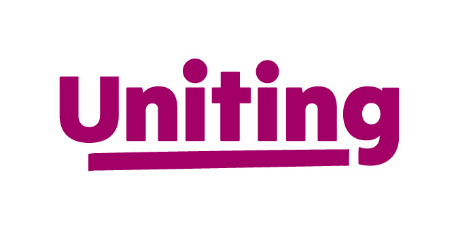 Considerations for the families and educators of children enteringa 3 Year Old Kindergarten Program The Victorian Department of Education and Training (DET) is now funding two years of kindergarten with the expectation that all children will move directly on to school the following year.  Consideration should be given to what age a child should begin their education journey. A second year of 3YO will not be an option in the new model and a second year of 4YO would continue to be subject to set DET criteria with the need for determination of 2 areas of developmental delay, supported by the teacher of the child’s funded 4YO group. This may have increased relevance for those children who are born between January and April as they will be the youngest in their peer group. For those children who may present with additional needs or developmental delays, prior discussion with the kindergarten teacher would be of considerable benefit.This list is a tool to support conversations between the parent/s and kindergarten teacher about the child. If parents have any additional questions about their child’s kindergarten readiness they are encouraged to speak with a kindergarten teacher and/or their Maternal Child Health nurse. This checklist can be used by educators or parents to facilitate discussion about a child’s readiness to start 3YO kindergarten. Further information: https://www.vic.gov.au/give-your-child-the-best-start-in-lifeAdditional considerations for parents:   What age would you like your child to be as they enter key transitions in their education?Starting 3-Year-old kindergarten: at 2 years old turning 3Consider: Will their attendance be impacted if they need to wait until their 3rd birthday to begin their year?  How will this affect their transition to kindergarten? Will they be impacted by the reduced amount of time they will have at 3-Year-Old kindergarten? e.g. possibly missing much of Term 1 Starting 4-year-old kindergarten: at 3 years old turning 4  Starting Prep/Foundation: at 4 years old turning 5 Starting Secondary School: at 11 years old turning 12 in Year 7 In Year 12: at 16 years old turning 17  OR Starting 3-Year-Old Kindergarten: at 3 years old turning 4  Starting 4-Year-old Kindergarten: at 4 years old turning 5   Starting Prep/Foundation: at 5 years old turning 6  Starting Secondary School: at 12 years old turning 13 in Year 7 In Year 12: at 17 years old turning 18 STRONG SENSE OF IDENTITY  (Emotional development) YES SOMETIMES NO Separates from parent independently and/or with adult supportIs beginning to have some control over emotions and can calm down with support from a familiar adult Has demonstrated the ability to form relationships with others outside the immediate family Can seek help or support from an adult through gesture or verbal communication e.g. when feeling upset or lonely; when cold or hungry; when injured or feeling unwell Beginning to cope with changes to familiar routines with adult support Will explore new and different activities and experiences with adult support Is beginning to appropriately express their feelings with gestures, actions or words Is beginning to share time and attention of adultsIs beginning to show awareness of others and their needsIs beginning to celebrate themselves and their workCONNECTED WITH AND CONTRIBUTES TO THEIR WORLD (Social development) YES SOMETIMES NO Is able to move away from familiar adults to be with other adults and/or children Is beginning to share their ideas with others Listens to the directions of familiar adults and follows familiar routines Is beginning to take turns and share with adult support Is beginning to show awareness of the ideas of others Is beginning to appropriately assert their own rights Shows an interest in being near other children Is beginning to play alongside other children CHILD HAS A STRONG SENSE OF WELLBEING (Physical development)  YES SOMETIMES NO Is beginning to maintain their energy throughout the whole day with appropriate rest time/s                       Is beginning to make choices, accept some challenges and take considered risks with adult support Is beginning to have the muscle coordination necessary to control their body, including balance Is beginning to have the fine motor coordination necessary to hold pens, snip with scissors and paint with brushes etc.  Is beginning to demonstrate resilience when faced with a challenge, including with adult support CONFIDENT AND INVOLVED LEARNER (Cognitive development) YES YES SOMETIMES SOMETIMES NO Is able to work and play independently Is beginning to persist at tasks with adult support Demonstrates curiosity and enthusiasm about what is happening in their world Uses play to investigate and explore new ideas Is able to maintain attention with a few other children for 5 minutes or more e.g. listening to a story, playing a ball game Is beginning to solve simple problems e.g. how to unzip their bag, how to join train tracks together  Is beginning to sort and match objects according to colour Is showing interest in looking at picture books and uses a variety of toys and objects in their play  Is beginning to think about and plan their play CHILD IS AN EFFECTIVE COMMUNICATOR (Communication development)  CHILD IS AN EFFECTIVE COMMUNICATOR (Communication development) YES YES SOMETIMES NO Is speaking in sentences of 4 or more words Is speaking in sentences of 4 or more words Is understood at least 75% of the time by unfamiliar listeners Is understood at least 75% of the time by unfamiliar listeners Understands and uses descriptive words e.g. big, blue, soft Understands and uses descriptive words e.g. big, blue, soft Understands spatial concepts such as in, on, out and off Understands spatial concepts such as in, on, out and off Is beginning to verbally express their ideas to others Is beginning to verbally express their ideas to others Is beginning to express their ideas through the creative arts Is beginning to express their ideas through the creative arts Is beginning to share a personal experience with others e.g. about their play, a visit to the park or their swimming lesson Is beginning to share a personal experience with others e.g. about their play, a visit to the park or their swimming lesson Is beginning to recall the main parts of familiar short stories e.g. The Three Little PigsIs beginning to recall the main parts of familiar short stories e.g. The Three Little PigsIs beginning to watch and/or start to participate in music experiences and know some words to familiar songs e.g. Twinkle Twinkle Little Star Is beginning to watch and/or start to participate in music experiences and know some words to familiar songs e.g. Twinkle Twinkle Little Star Mainly answers questions on the topic of conversation and is also beginning to answer where, why and what questions Mainly answers questions on the topic of conversation and is also beginning to answer where, why and what questions 